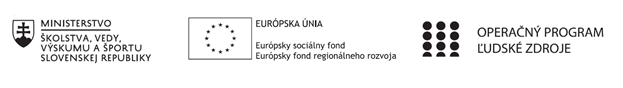 Správa o činnosti pedagogického klubu Príloha:Prezenčná listina zo stretnutia pedagogického klubuPríloha správy o činnosti pedagogického klubu                                                                                             PREZENČNÁ LISTINAMiesto konania stretnutia: ZŠ Sama CambelaDátum konania stretnutia: 27. 05. 2021Trvanie stretnutia: 13:00 – 16:00Zoznam účastníkov/členov pedagogického klubu:Prioritná osVzdelávanieŠpecifický cieľ1.1.1 Zvýšiť inkluzívnosť a rovnaký prístup ku kvalitnému vzdelávaniu a zlepšiť výsledky a kompetencie detí a žiakovPrijímateľZákladná škola Sama Cambela, Školská 14, 976 13 Slovenská ĽupčaNázov projektuZvýšenie kvality vzdelávania na ZŠ Sama Cambela v Slovenskej ĽupčiKód projektu  ITMS2014+312011R070Názov pedagogického klubu 5.6.3. Pedagogický klub - finančná gramotnosť s písomným výstupomDátum stretnutia  pedagogického klubu27. 05. 2021Miesto stretnutia  pedagogického klubuZŠ Sama CambelaMeno koordinátora pedagogického klubuMgr. Anna DávidováOdkaz na webové sídlo zverejnenej správywww.zsslovlupca.edu.skManažérske zhrnutie:krátka anotáciafinancie v rozprávkach, tri grošekľúčové slová groš – euro, požičaj – vráť, investícia do budúcna Hlavné body, témy stretnutia, zhrnutie priebehu stretnutia: Na stretnutí sme tvorili kostru scenára k rozprávke o troch grošoch. Navrhovali sme kostýmy, scény, kulisy. Pri ich realizácii budeme potrebovať spoluprácu s vyučujúcimi výchovných predmetov. Vytvorili sme rekvizity v podobe veľkých grošov - euromincí. Rozmýšľali sme nad obsadením jednotlivých postáv. Vyberali sme žiakov z dvoch paralelných tried. Podľa pripravenej kostry scenára si žiaci dotvoria celú scénku podľa svojich predstáv. So žiakmi sme prediskutovali ich návrhy a realizáciu hry. Pri navrhovaní scény, kostýmov sme so žiakmi diskutovali o zariadení interiéru majiteľa podniku a o jeho vhodnom oblečení aj členov podnikovej rady. Vyberali sme vhodné oblečenie aj pre údržbára.Skupiny žiakov tvorili scenáre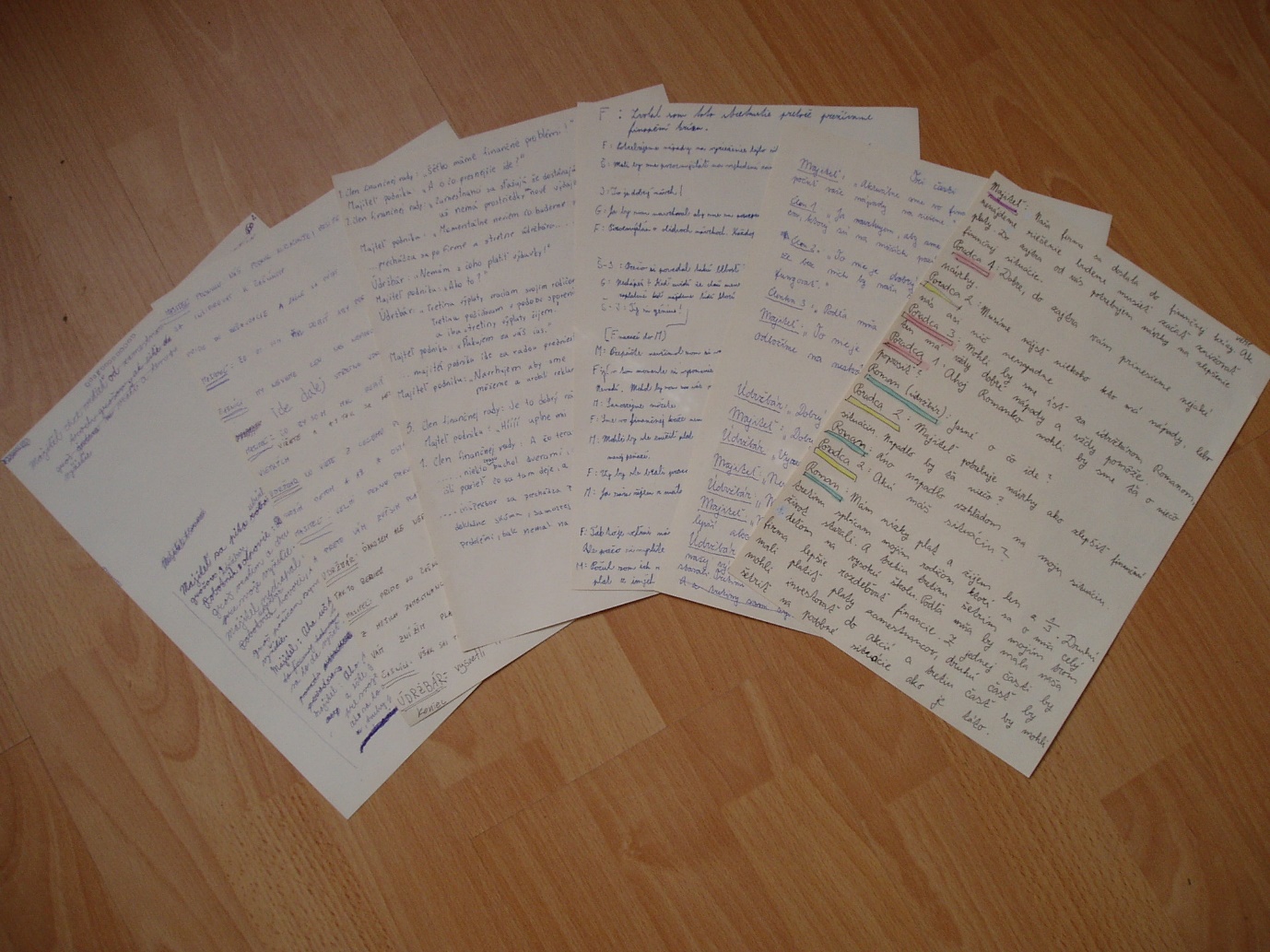 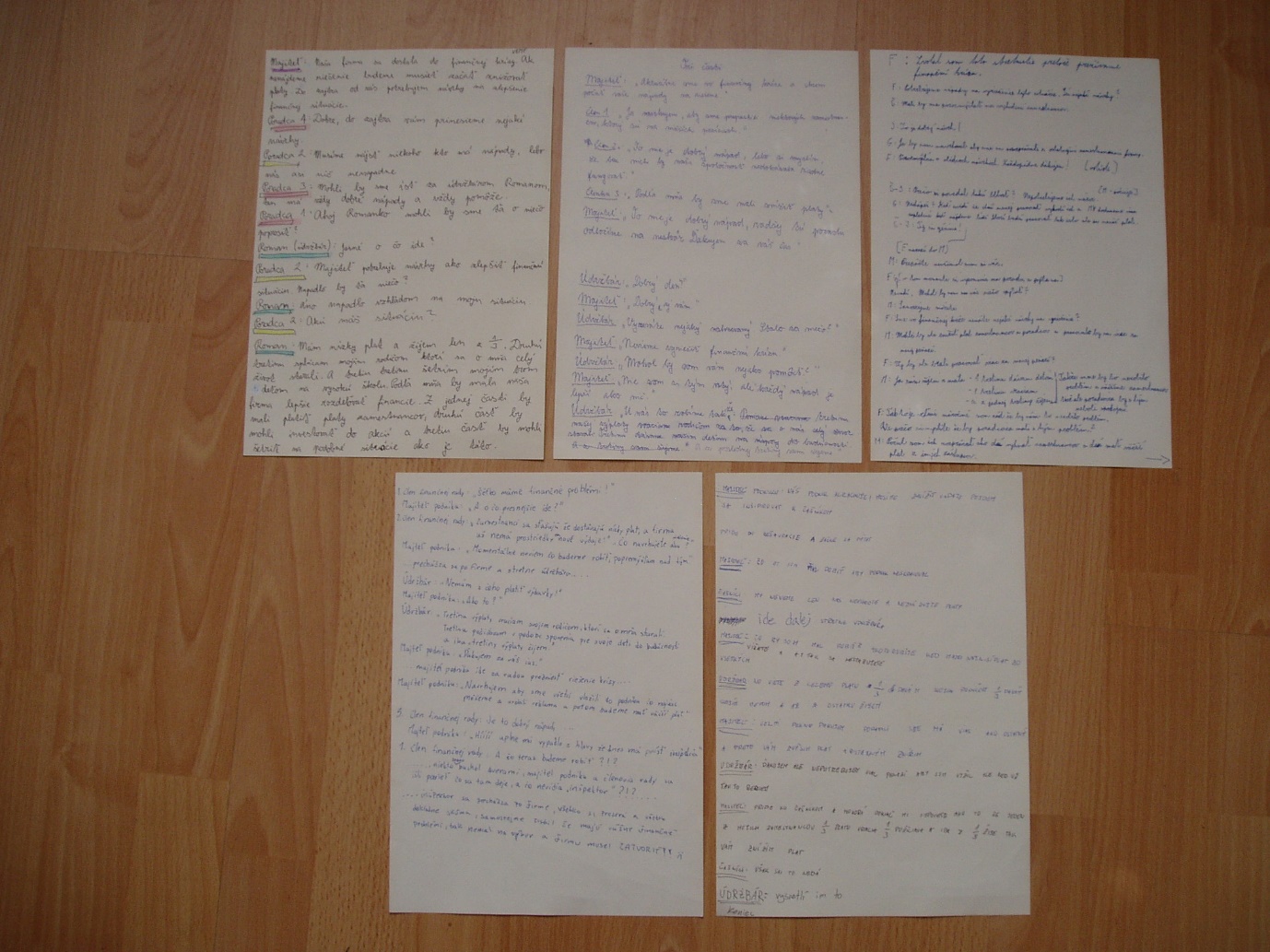 Výber oblečenia pre údržbára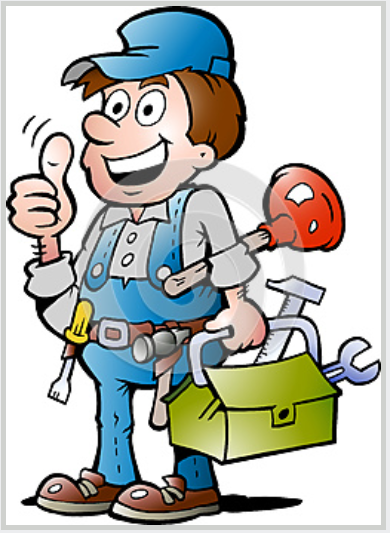 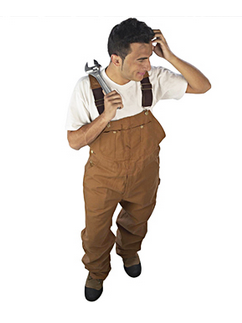 Výber oblečenia pre majiteľa podniku, aj pre mužskú časť podnikovej rady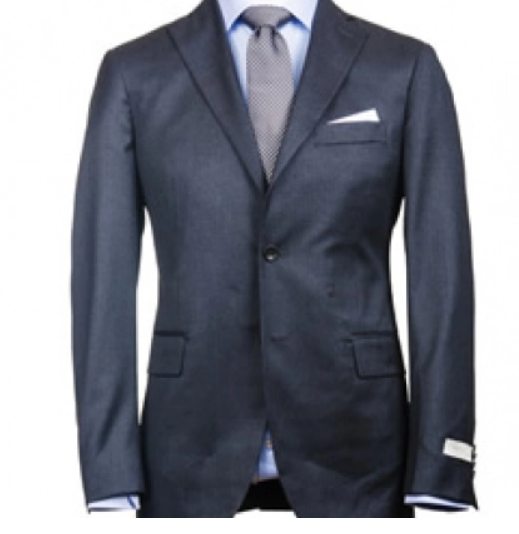 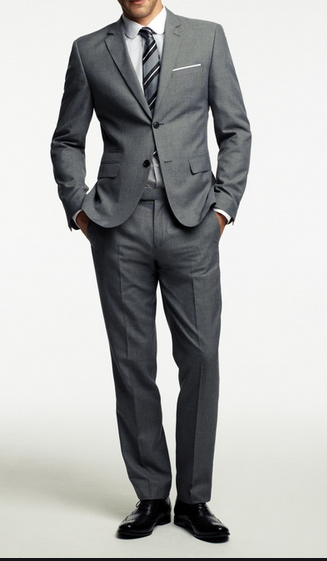 Výber oblečenia pre ženskú časť podnikovej rady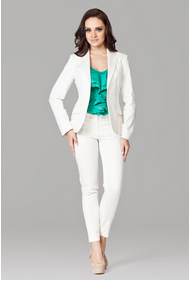 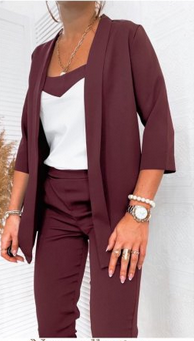 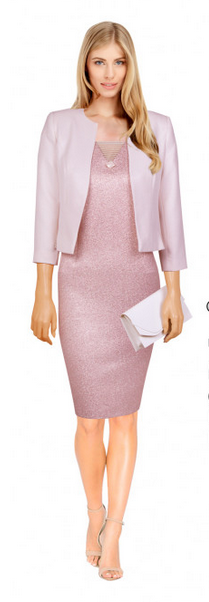 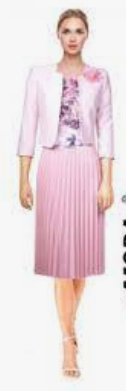 Závery a odporúčania:Realizácia rozprávky je náročná na čas, bude potrebná spolupráca s vyučujúcimi iných predmetov napríklad technická, občianska výchova, slovenský jazyk.Vypracoval (meno, priezvisko)Mgr. Anna DávidováDátum27. 05. 2021PodpisSchválil (meno, priezvisko)PaedDr. René KováčikDátum27. 05. 2021PodpisPrioritná os:VzdelávanieŠpecifický cieľ:1.1.1 Zvýšiť inkluzívnosť a rovnaký prístup ku kvalitnému vzdelávaniu a zlepšiť výsledky a kompetencie detí a žiakovPrijímateľ:Základná škola Sama Cambela, Školská 14, 976 13 Slovenská ĽupčaNázov projektu:Zvýšenie kvality vzdelávania na ZŠ Sama Cambela v Slovenskej ĽupčiKód ITMS projektu:312011R070Názov pedagogického klubu:5.6.3. Pedagogický klub - finančná gramotnosť s písomným výstupomč.Meno a priezviskoPodpisInštitúcia1.Mgr. Anna DávidováZŠ Sama Cambela2.Mgr. Dagmar JakušováZŠ Sama Cambela3.Mgr. Renáta MaloveskáZŠ Sama Cambela4.Ing. Petra Lesníková, PhD.Technická univerzita ZV